Prot. n. 2300 / II.10                                   		          Triuggio, lì 26 aprile 2022Comunicazione al personale della scuola A tutti i docenti di scuola primaria in servizio.LORO SEDIOggetto: Proclamazione sciopero del personale docente a tempo determinato e indeterminato in Italia e all’estero, articolato in sciopero breve delle attività funzionali all’insegnamento relative alle prove INVALSI per la scuola primaria, comprese le attività di correzione dei test nelle date e per la durata così come predeterminata in fase di programmazione dai piani delle attività di ogni singola istituzione scolastica, definita anche in base alle date per la somministrazione definite nazionalmente dall’INVALSI nella scuola primaria a partire dal 6 MAGGIO 2022.Vista la proclamazione dello sciopero indetto dal sindacato indicato in oggetto;Premesso che, ai sensi dell’art. 3, comma 4, dell’Accordo Aran sulle norme di garanzia dei servizi pubblici essenziali e sulle procedure di raffreddamento e conciliazione in caso di sciopero firmato il 2 dicembre 2020: “In occasione di ogni sciopero, i dirigenti scolastici invitano in forma scritta, anche via e-mail, il personale a comunicare in forma scritta, anche via e-mail, entro il quarto giorno dalla comunicazione della proclamazione dello sciopero, la propria intenzione di aderire allo sciopero o di non aderirvi o di non aver ancora maturato alcuna decisione al riguardo. La dichiarazione di adesione fa fede ai fini della trattenuta sulla busta paga ed è irrevocabile, fermo restando quanto previsto al comma 6. A tal fine i dirigenti scolastici riportano nella motivazione della comunicazione il testo integrale del presente comma”;SI INVITANO LE SS.LL. A rendere entro e non oltre il giorno VENERDI’ 29 APRILE 2022 la suddetta dichiarazione allo/a scrivente via mail, utilizzando il modello allegato alla presente, al solo e seguente indirizzo di posta elettronica:silviadalleluche@icalbiatetriuggio.edu.it    DIRIGENTE SCOLASTICA								      Prof.ssa Tiziana Mezzi(Firma autografa, omessa ai sensi  dell’art. 3 del D. Lgs. n. 39/1993)Alla Dirigente Scolasticadell’Istituto Comprensivo di Albiate e Triuggio(MB)SEDEOggetto: Proclamazione sciopero del personale docente a tempo determinato e indeterminato in Italia e all’estero, articolato in sciopero breve delle attività funzionali all’insegnamento relative alle prove INVALSI per la scuola primaria, comprese le attività di correzione dei test nelle date e per la durata così come predeterminata in fase di programmazione dai piani delle attività di ogni singola istituzione scolastica, definita anche in base alle date per la somministrazione definite nazionalmente dall’INVALSI nella scuola primaria a partire dal 6 MAGGIO 2022.ll/La sottoscritto/a _______________________________________ in servizio presso l’Istituto Comprensivo Statale di Albiate e Triuggio (MB), nel plesso _____________________________ in qualità di __________________________, in riferimento allo sciopero in oggetto, consapevole che la presente dichiarazione è irrevocabile e fa fede ai fini della trattenuta sulla busta paga, DICHIARA la propria intenzione di aderire allo sciopero				(oppure)la propria intenzione di non aderire allo sciopero 				(oppure)di non aver ancora maturato alcuna decisione sull’adesione o meno allo scioperoIn fede,_______________                                                       ________________________    Luogo e data                                                                      firma leggibile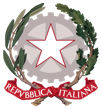 Ministero dell’IstruzioneISTITUTO COMPRENSIVO DI ALBIATE E TRIUGGIOVia J.F. Kennedy, 9 – 20844 TRIUGGIO (MB)- Tel/fax 0362/970161 C.F. 83011480155 - Cod. Mecc. MBIC82900X MBIC82900X@istruzione.it P.E.C. MBIC82900X@pec.istruzione.it www.icalbiatetriuggio.edu.it